IN NE POZABIMO!V naravi naj za nami ne ostanejo sledi. Samo naše stopinje v blatu, snegu ali v cestnem prahu lahko kažejo, kje smo hodili. Vodnik lahko odpove ali prestavi izlet,  če presodi, da bi bila izvedba nevarna ali nemogoča.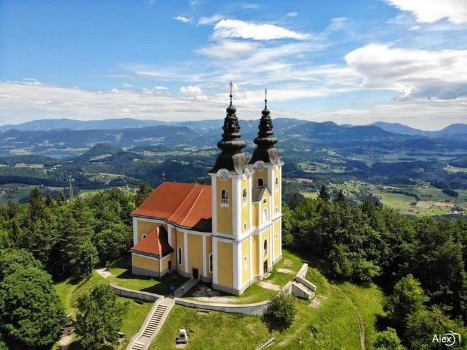 Vodnik lahko odkloni udeležbo na izletu vsakemu, ki ne bi imel primerne in zahtevane opreme ali bi ogrožal svojo varnost.								CILJI PLANINSKEGA KROŽKAaktivno preživljanje prostega časa,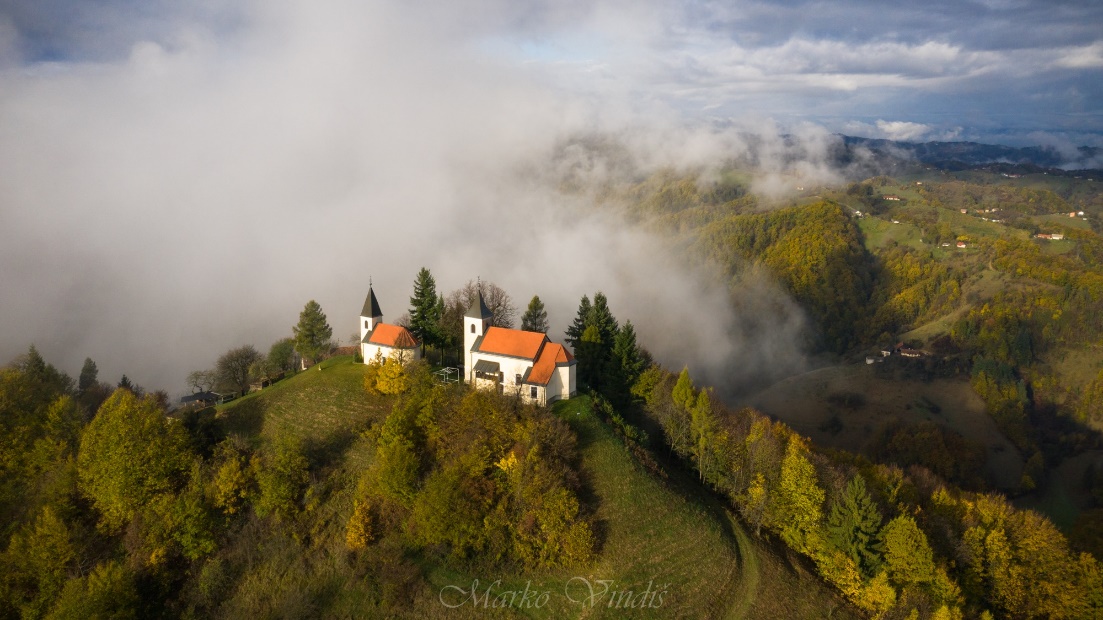 izboljšanje psiho–fizične sposobnosti in kondicije, razvijanje pozitivnega odnosa do narave in skrb zanjo,pridobivanje znanj o naravi, o naravnih pojavih, o naravnih in kulturnih lepotah, ter zgodovinskih znamenitostih Slovenije, skrb za zdravje, varnost samega sebe in ostalih udeležencev v gorah,seznanitev z osnovami planinske dejavnosti, z varnostnimi ukrepi v gorah;krepitev vrednot kot so: prijaznost, poštenost, delavnost, odgovornost, vztrajnost, strpnost, vedoželjnost,krepitev prijateljskih odnosov v skupini.UTRINKI IZ NAŠIH POHODOV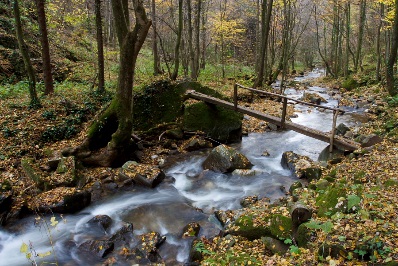 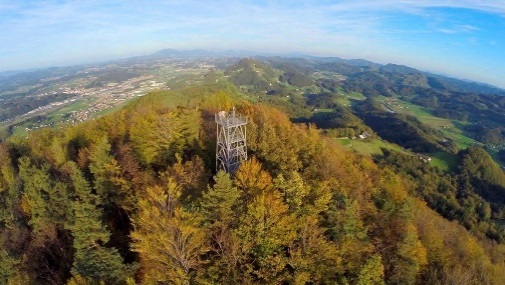 Bistriški vintgar                         Resevna  682 m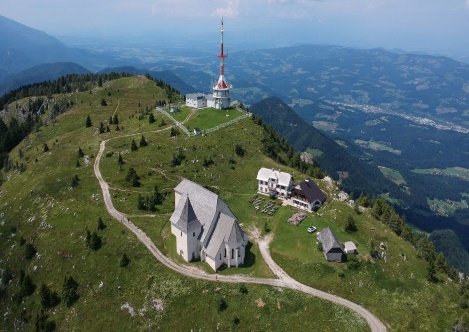 Gora Oljka 733 m                Uršlja gora 1699 m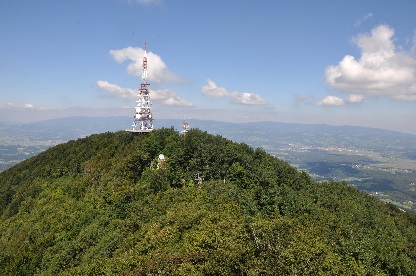 Sv. Avguštin  504 m		Boč  978 m       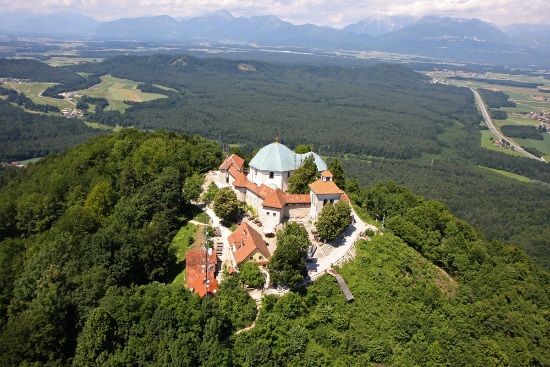 Šmarna  gora                    669 mPLANINSKI KROŽEK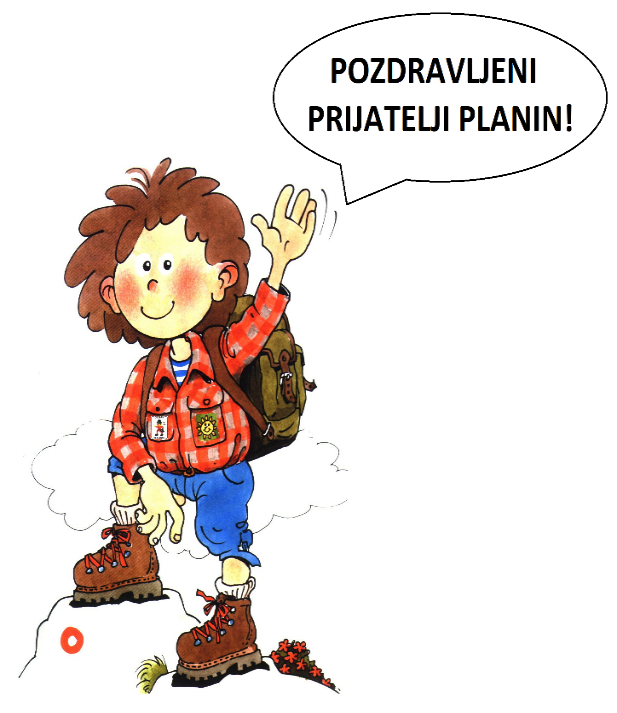 Zavod OŠ VidemŠolsko leto: 2021-22Mentorice: Olga Zelenik, Petra Hadler in Polona VindišOSNOVNE INFORMACIJEVabim te, da se pridružiš planinskemu krožku, kjer se bomo seznanjali z osnovami planinstva in hodili na izlete.Planinski krožek Zavoda OŠ Videm deluje v okviru planinskega društva Naveza in vključuje učence od 1. do 9. razreda. Naše osnovno vodilo je navajanje mladih na aktivno preživljanje prostega časa v naravi oziroma uresničevanje cilja “gorništvo kot način življenja”.Planinski izleti bodo izvedeni ob vikendih (sobota) ali v času počitnic. Vsebine planinskega krožka:planinski izleti v okviru PD Naveza. 2-dnevni planinski tabor z izvedbo Planinske šole.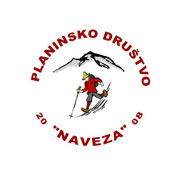 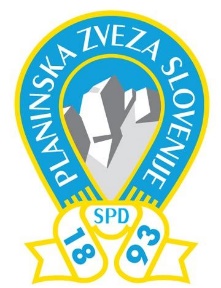 PLAN IZLETOV V LETU 2021-22* V primeru neugodnih epidemioloških razmer, vremenskih razmer, premajhnega števila prijavljenih se lahko izlet prestavi ali odpove. KAJ POTREBUJEMO ZA IZLET?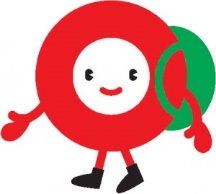 primerno obutev,oblačila prilagojena vremenskim razmeram,nahrbtnik, hrano in pijačo,dobro voljo in nekaj kondicije.Da bodo naši izleti zabavni in predvsem varni, bomo poskrbeli prav vsi, tudi vi mladi planinci.ČLANARINANaših izletov se lahko udeležite samo s plačano letno članarino PD Navezi (za otroke 5€). S tem boste zavarovani pri udejstvovanju pri planinskem krožku, na izletih in taborih, lahko pa boste koristili tudi popuste v planinskih kočah. Otroci ob vplačani članarini dobijo dnevnike (Mladi planinec) v katere nalepijo znamkico za tekoče leto.DNEVNIK MLADEGA PLANINCA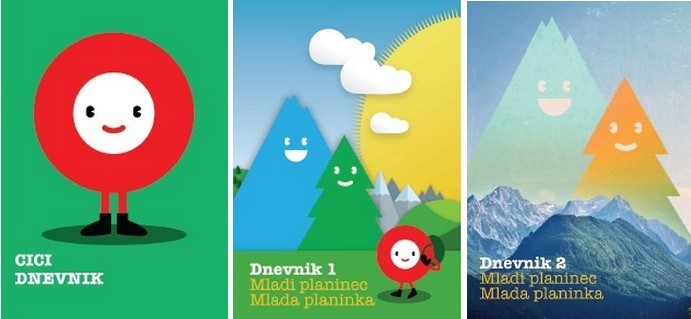 V dnevnike si bomo zapisovali vtise z naših planinskih izletov in zbirali žige slovenskih vrhov in planinskih koč.Priznanja v programu Mladi planinec so bronasti, srebrni in zlati znak. Izleti, ki jih mladi planinec opravi s starši, so enakovredni izletom s planinsko skupino.Št. izletaDatum izletaCilj1.18.9.2021Šmarna gora2.16.10.2021Bistriški vintgar3.13.11.2021Resevna4.22.1.2022Gora Oljka5.26.3.2022Sveti Avguštin6.22-23.4.2022Planinski tabor (Boč)7.21.5.2022Uršlja gora